Приложение № 91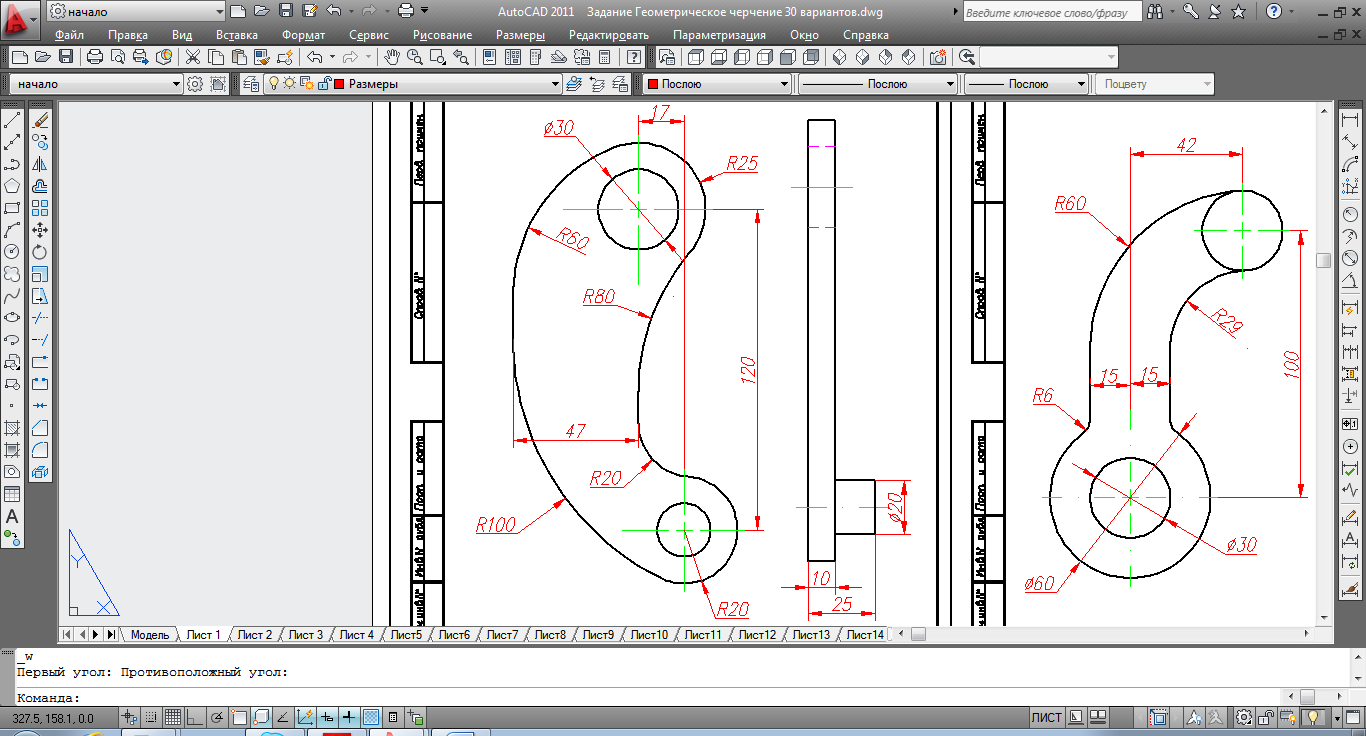 2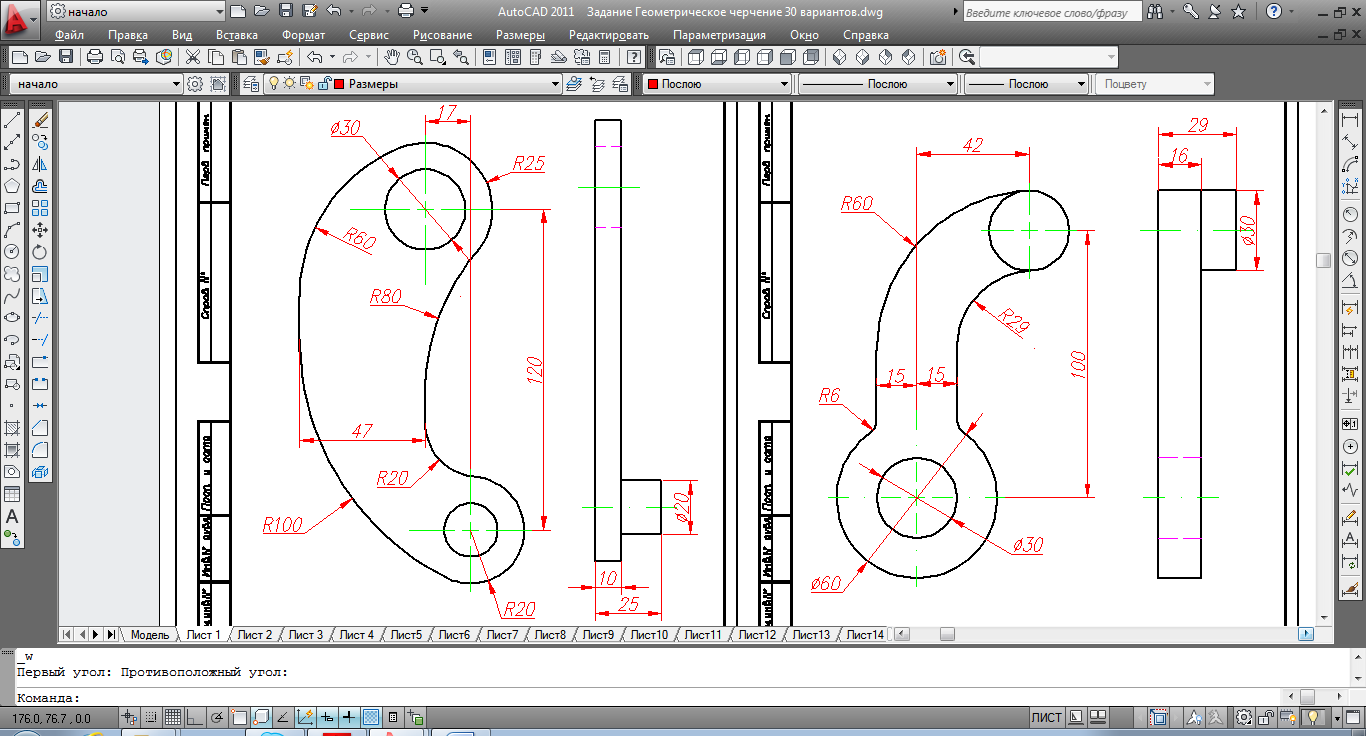 3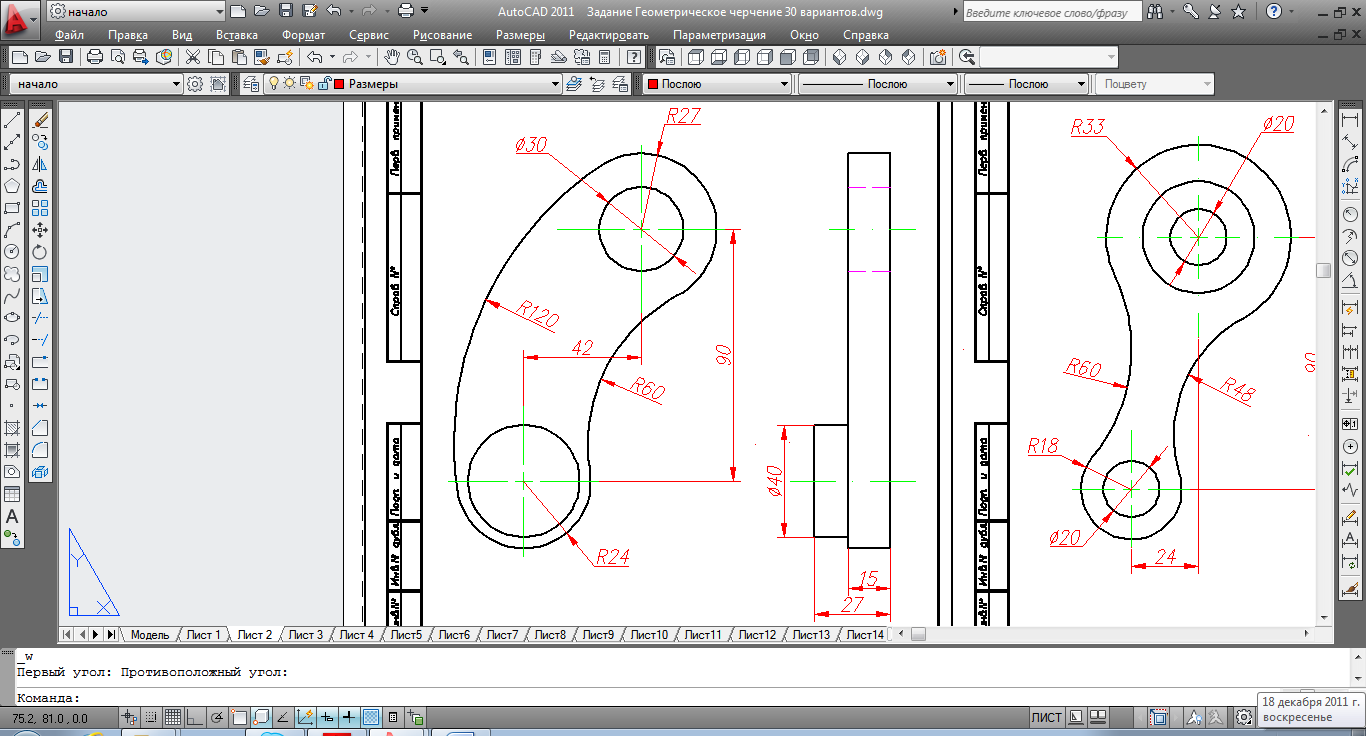 4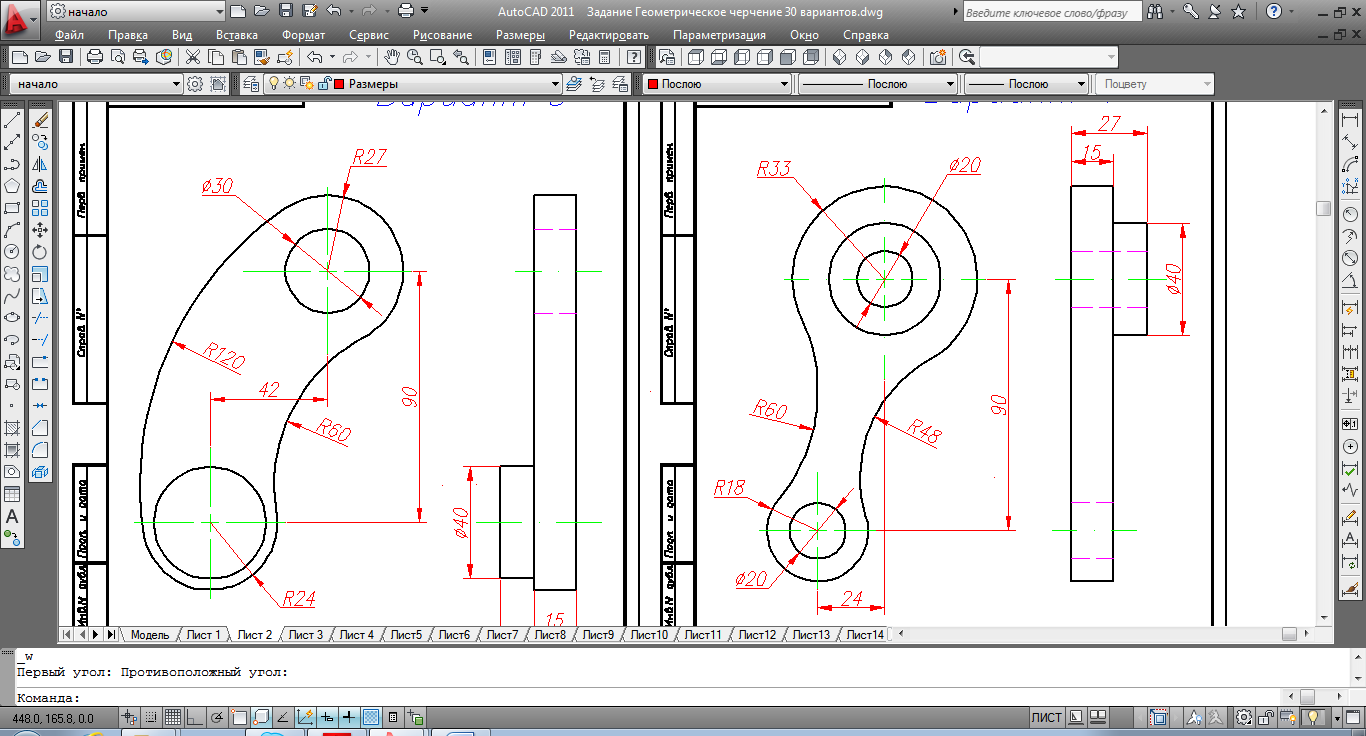 5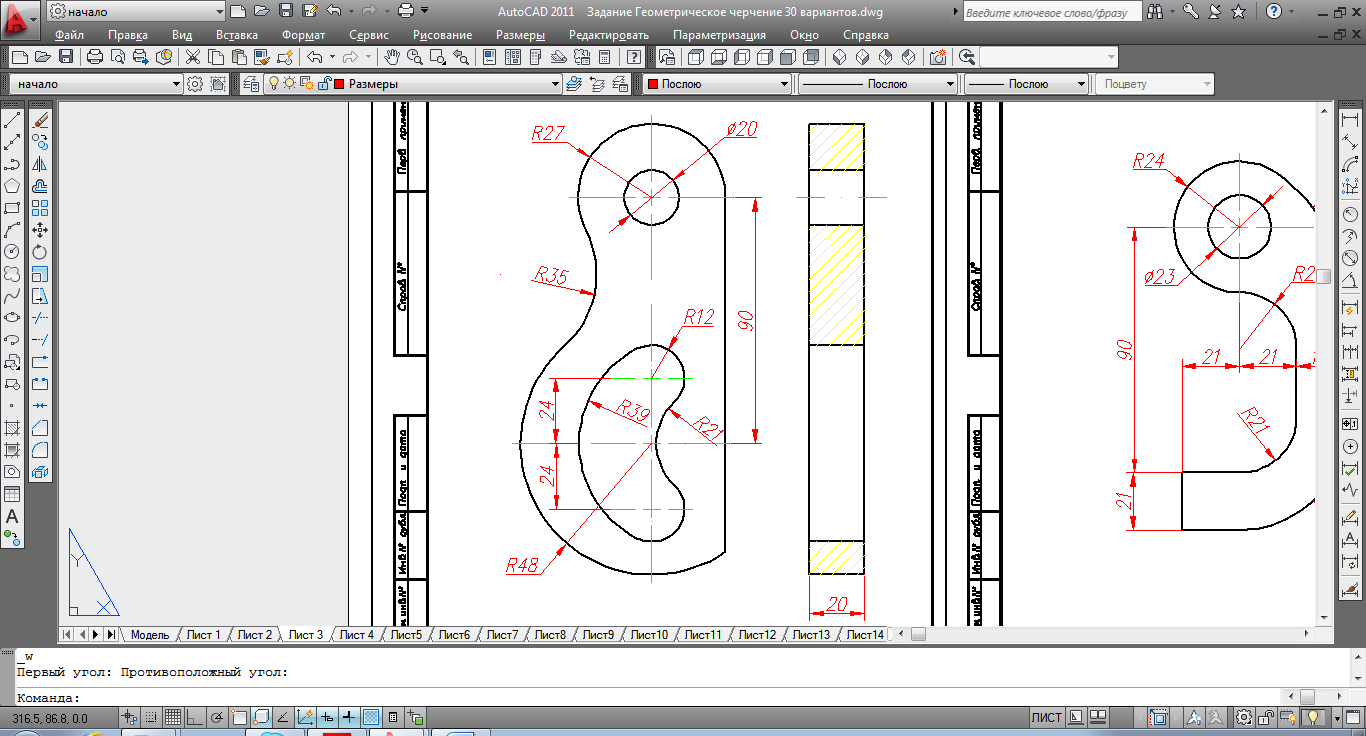 6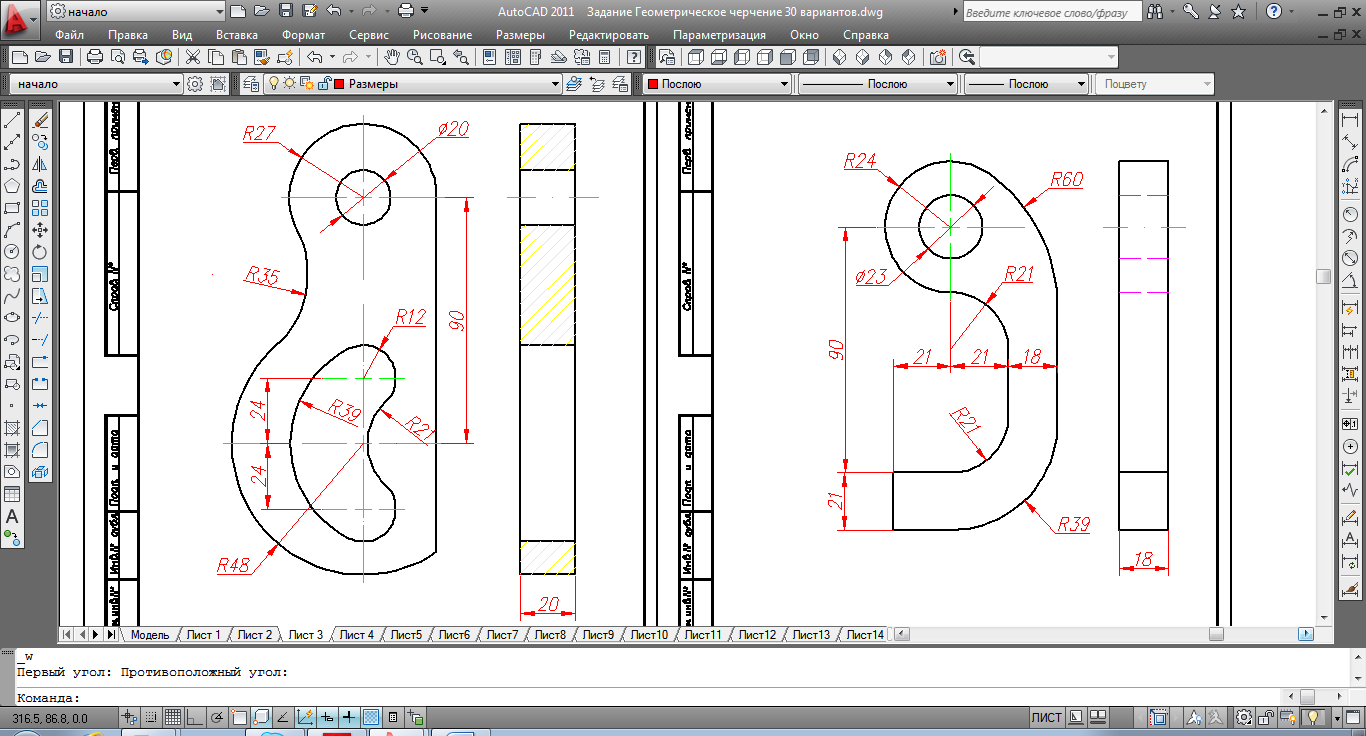 7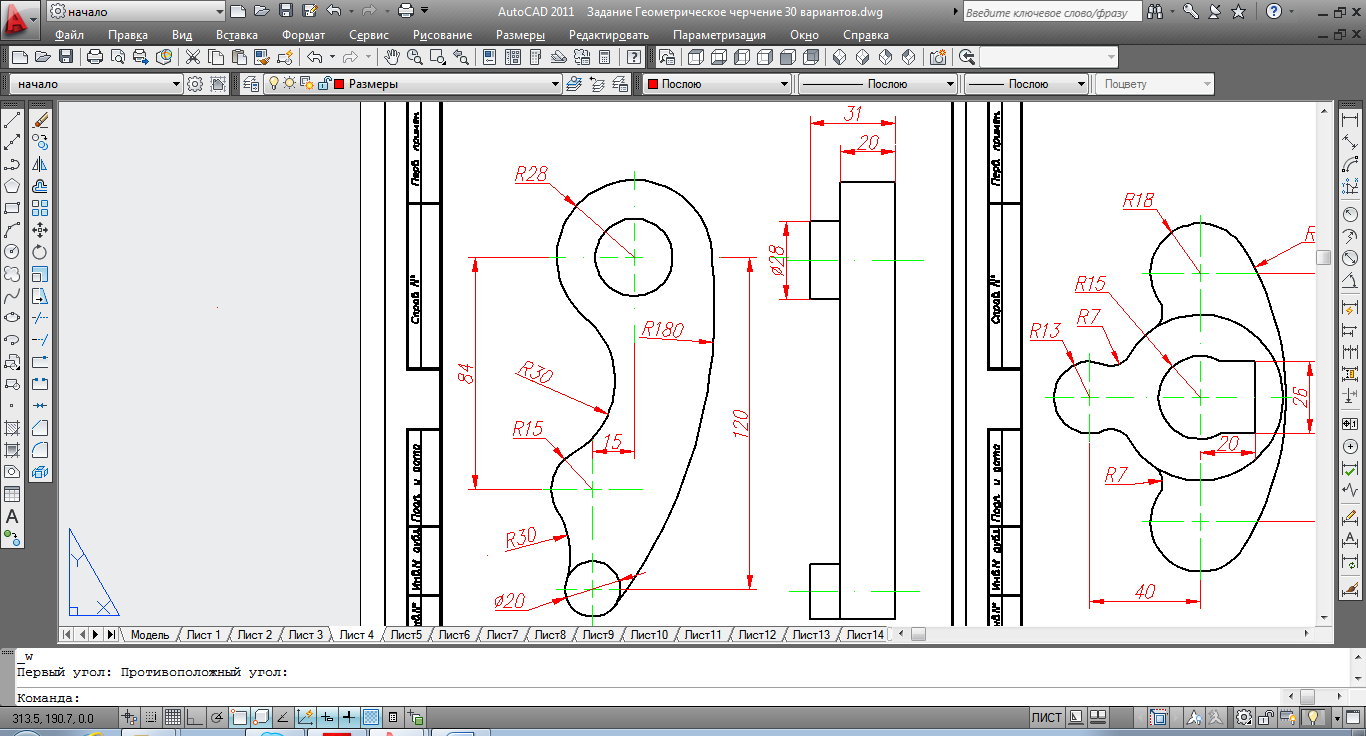 8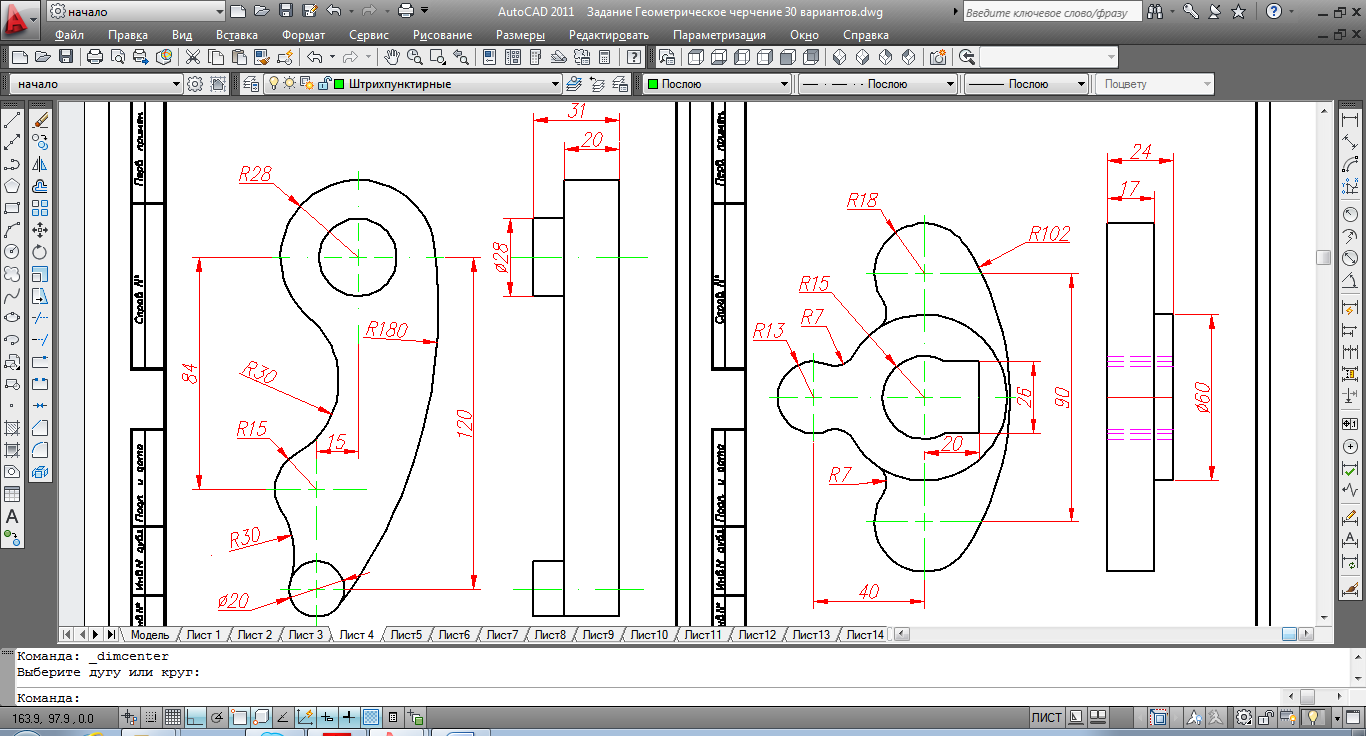 9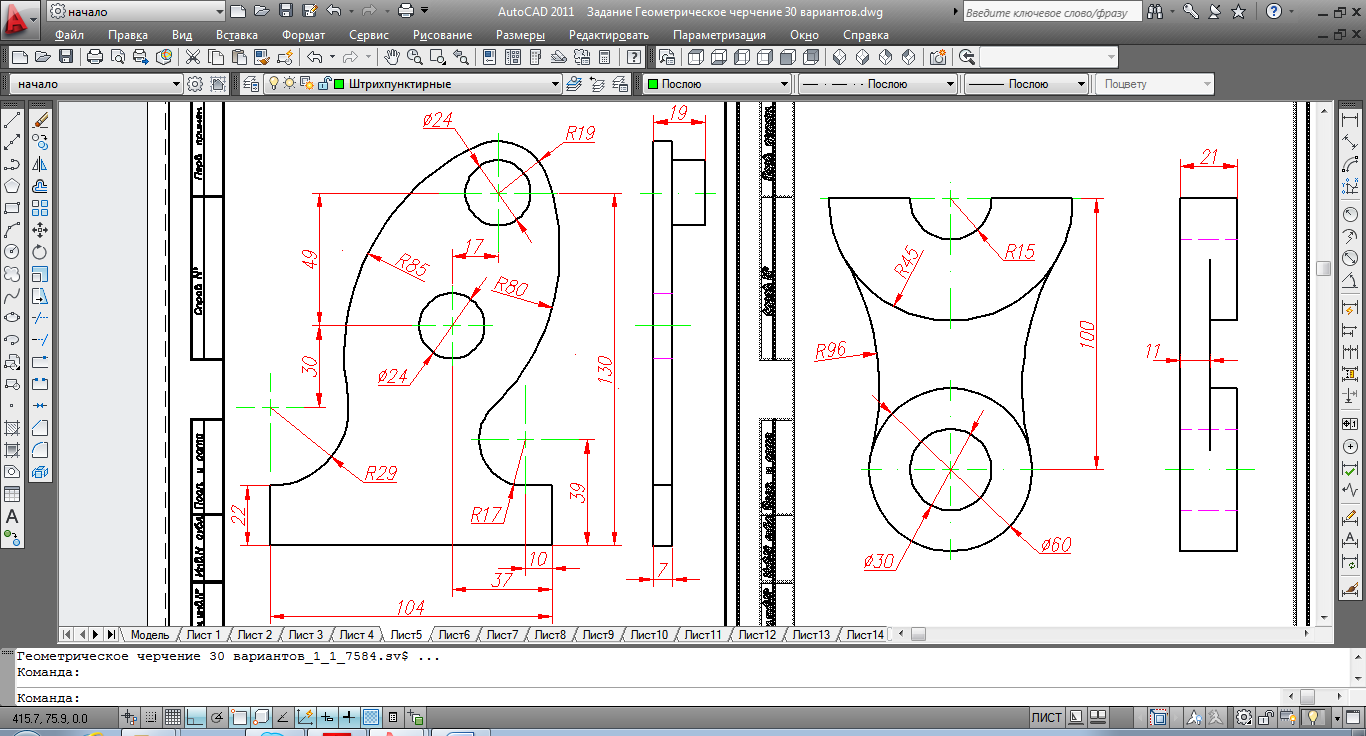 1011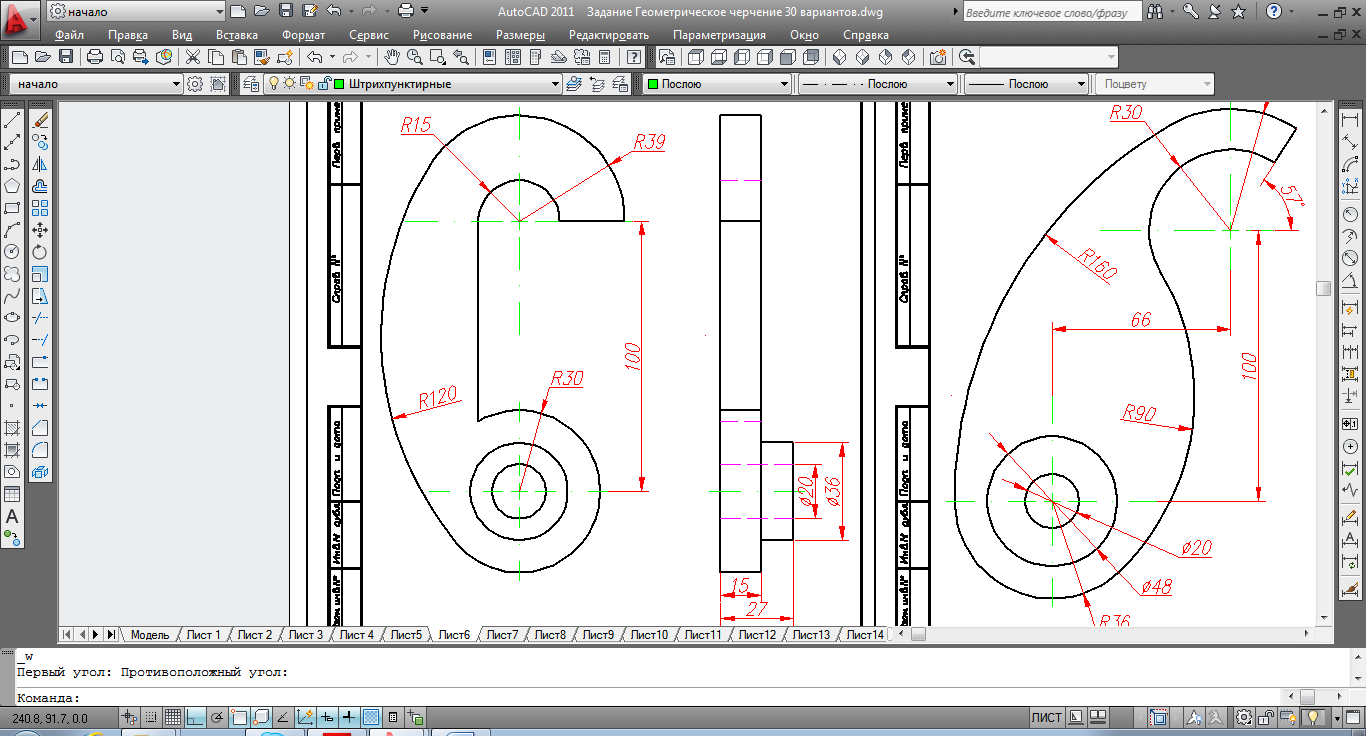 12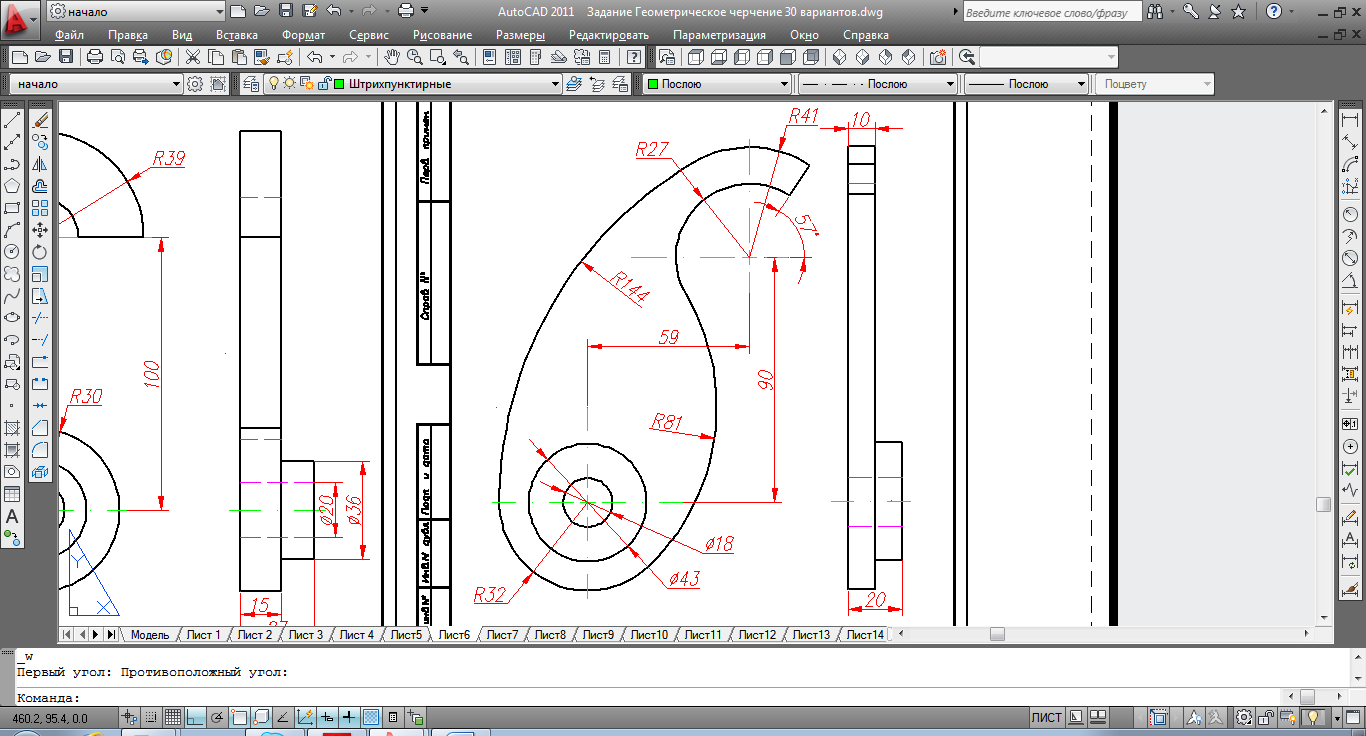 13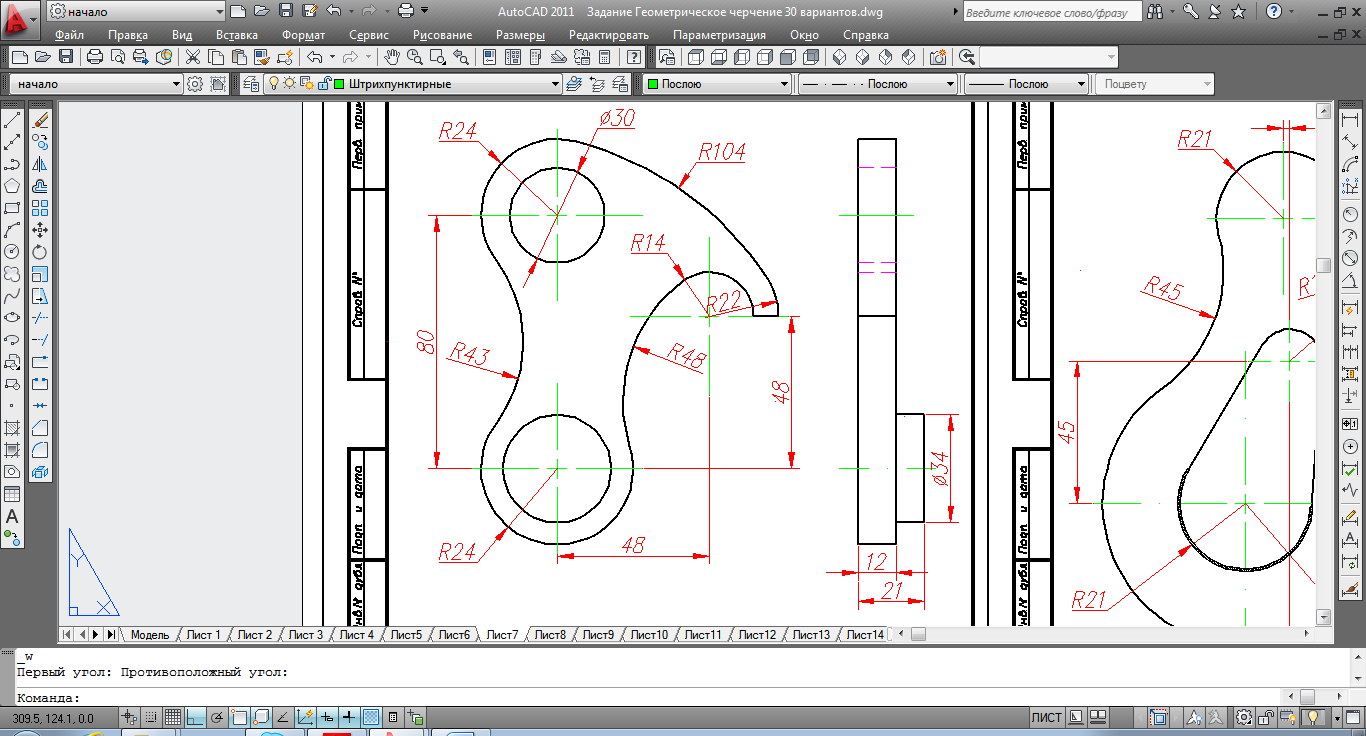 14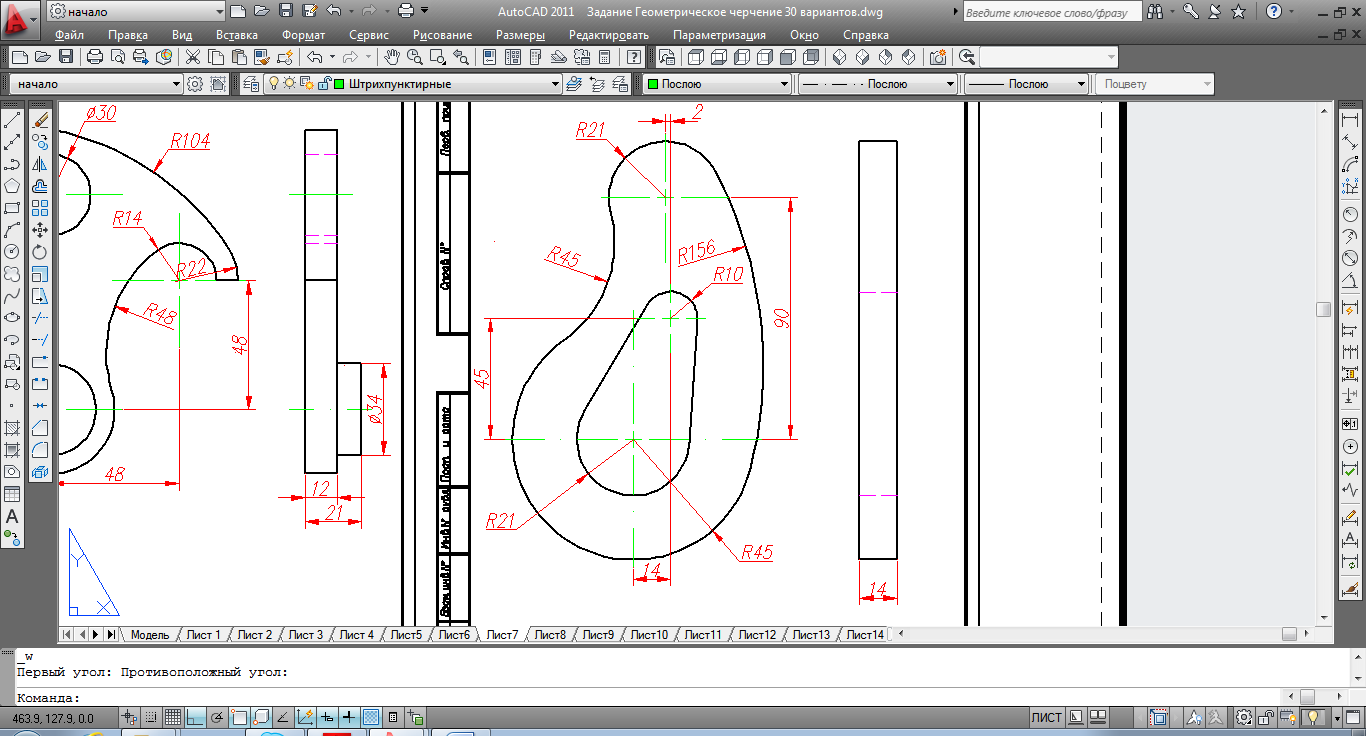 15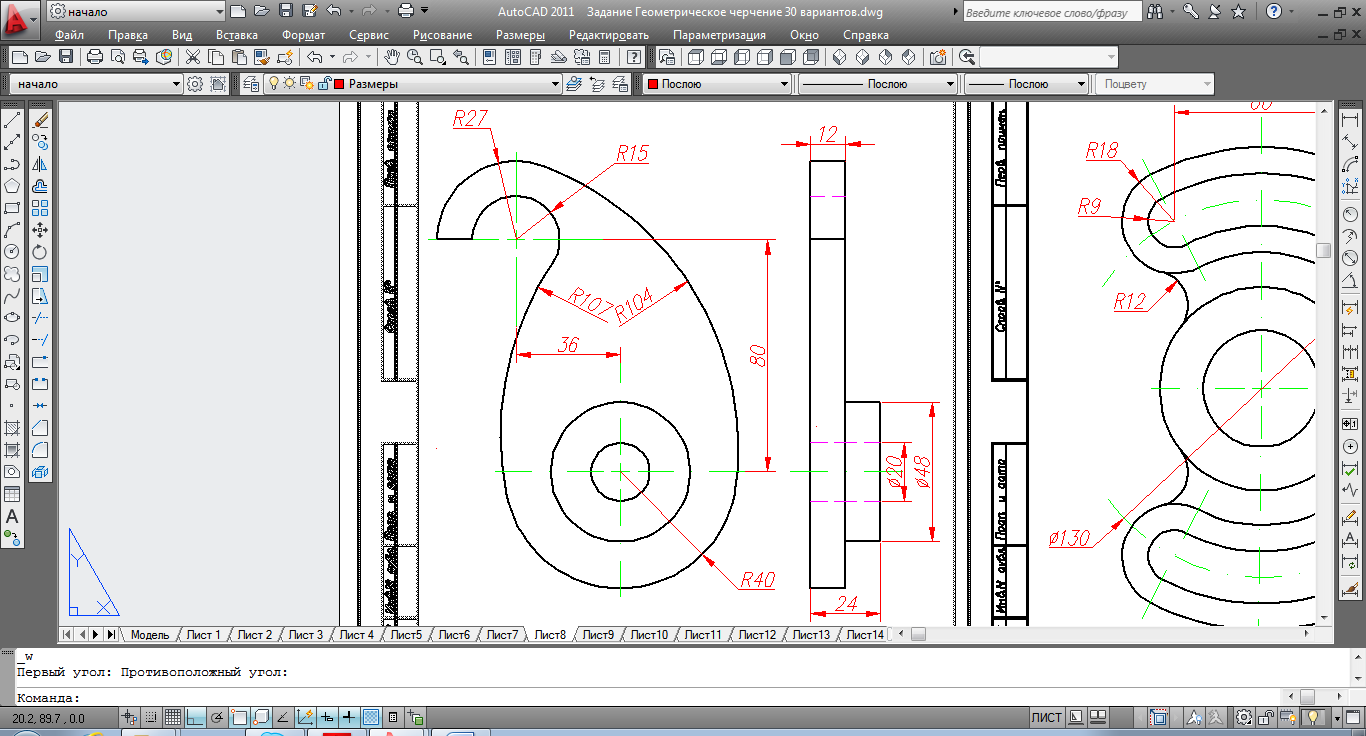 16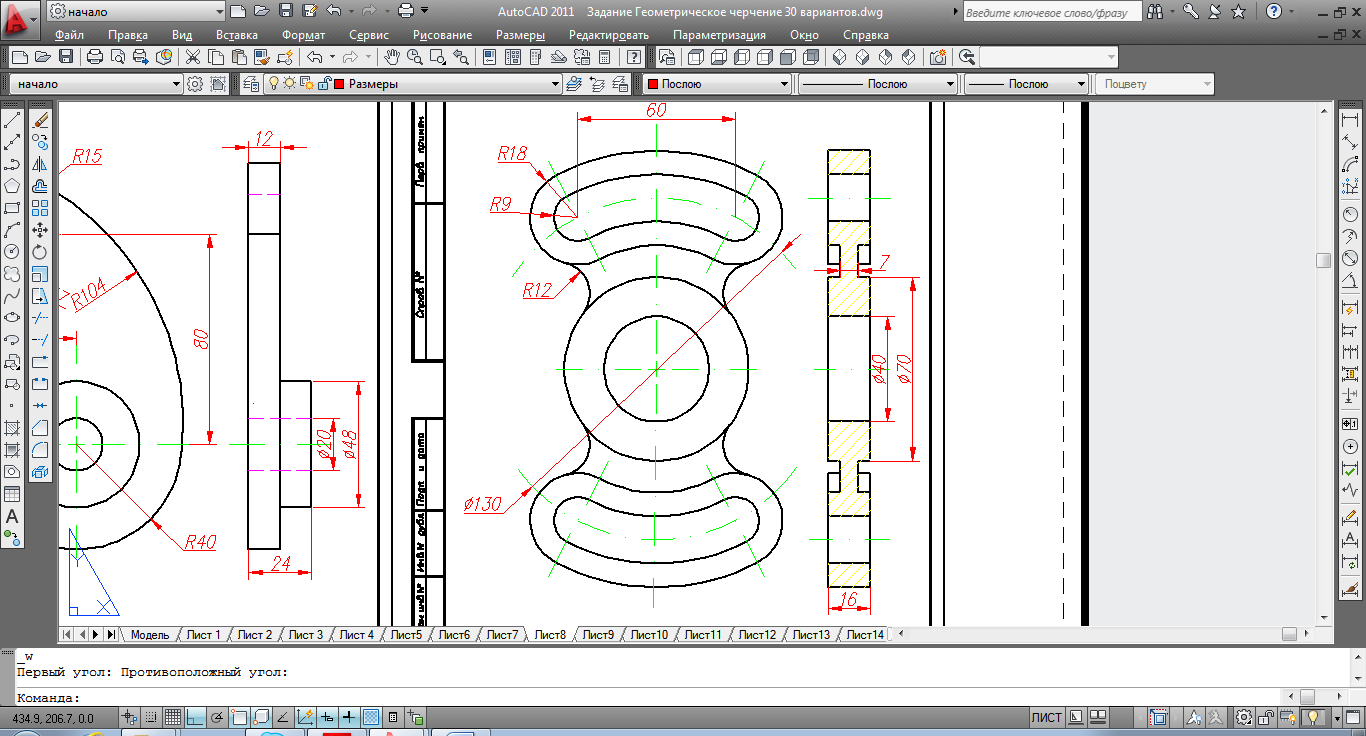 17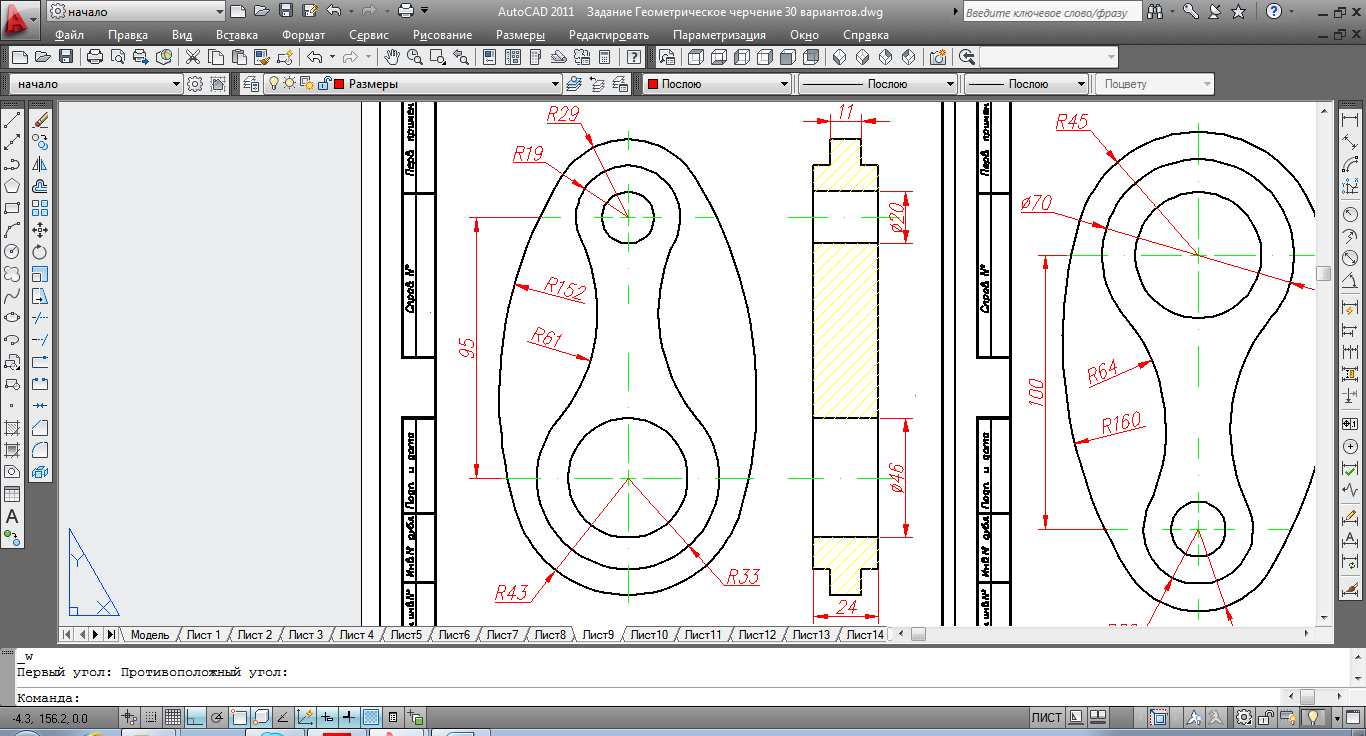 18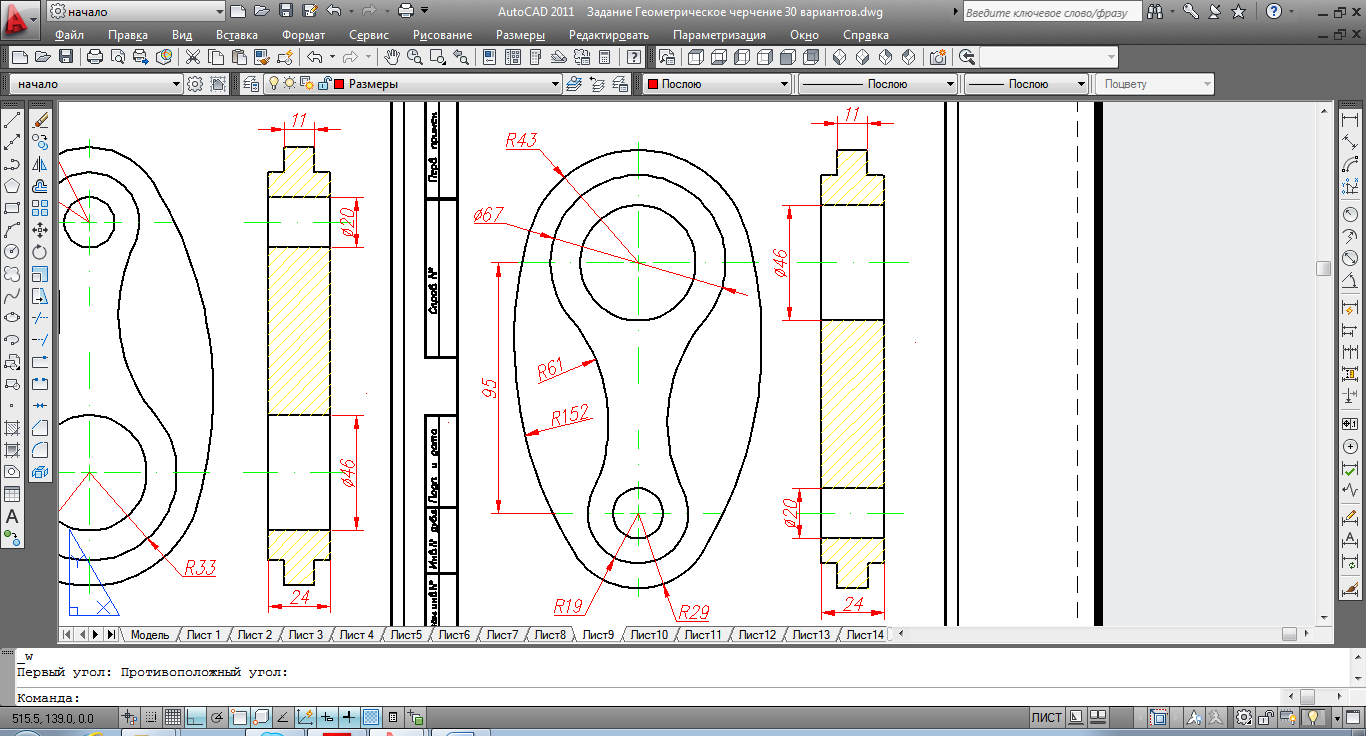 19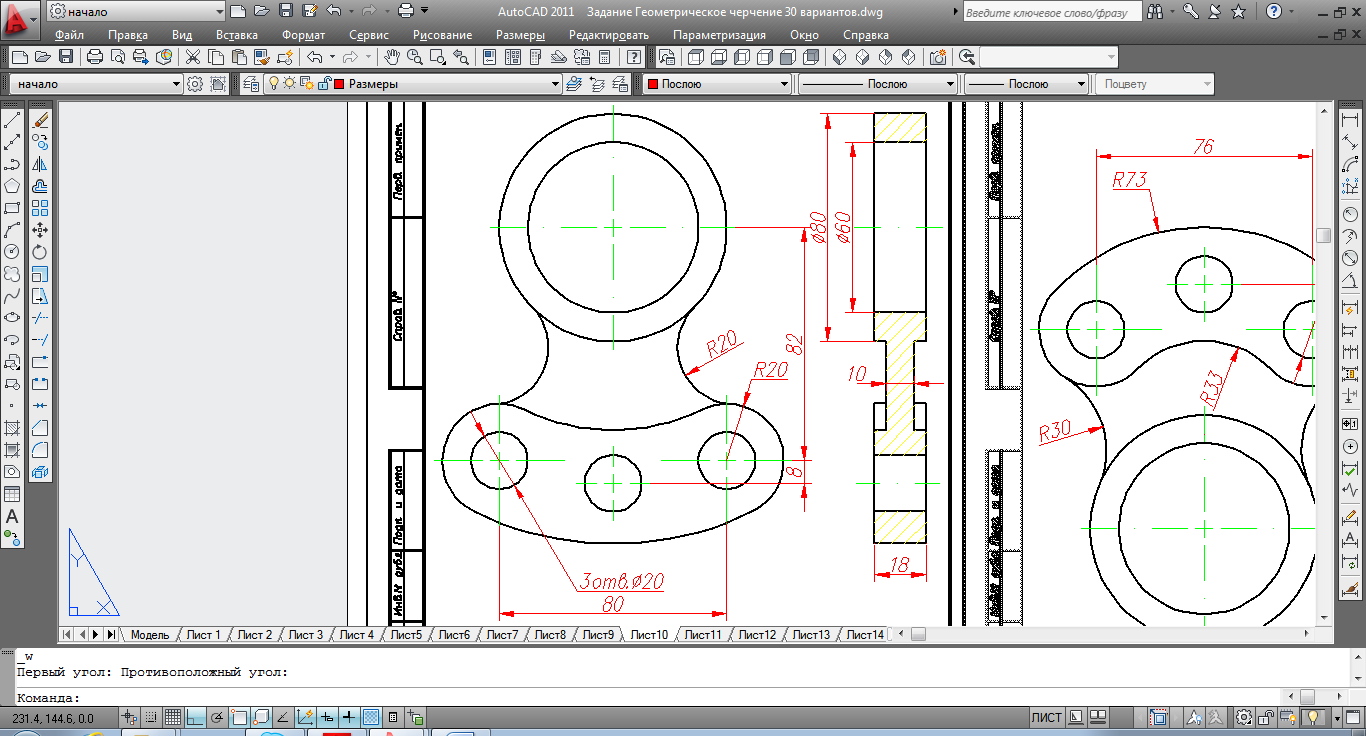 20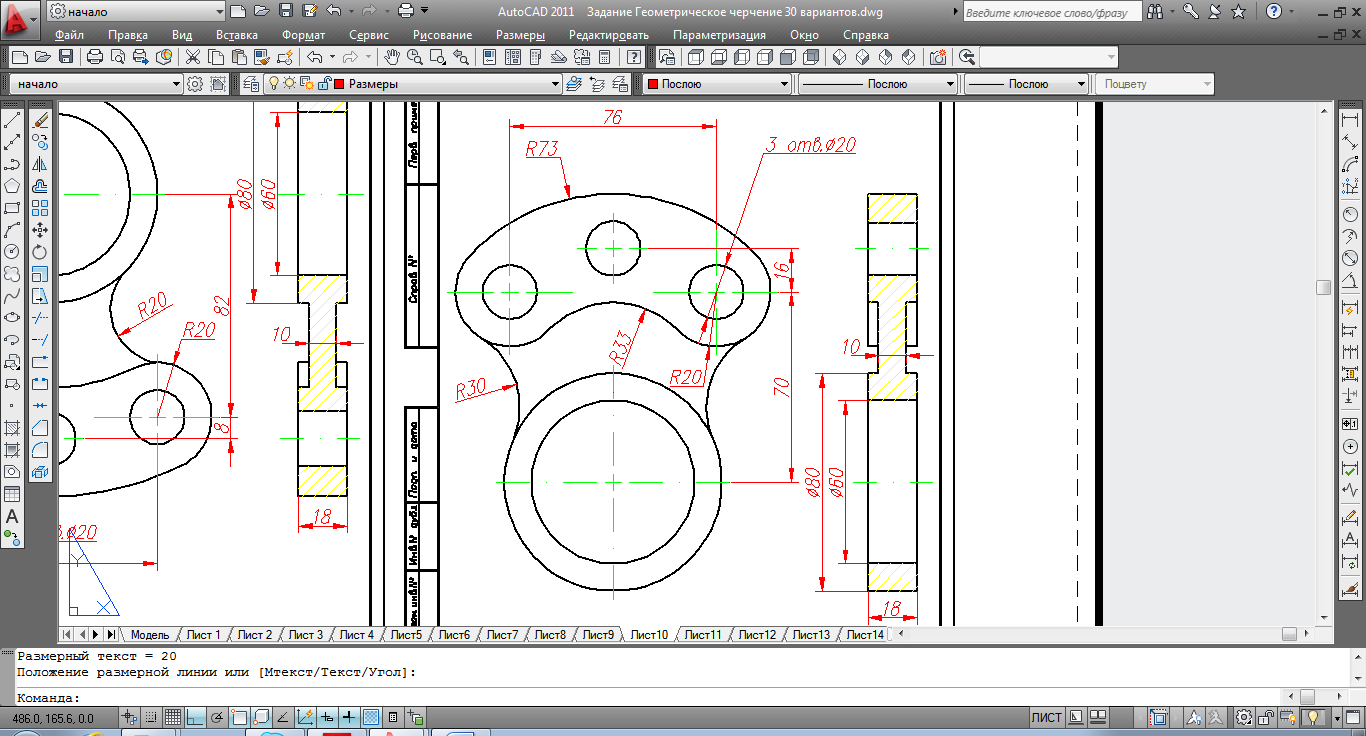 21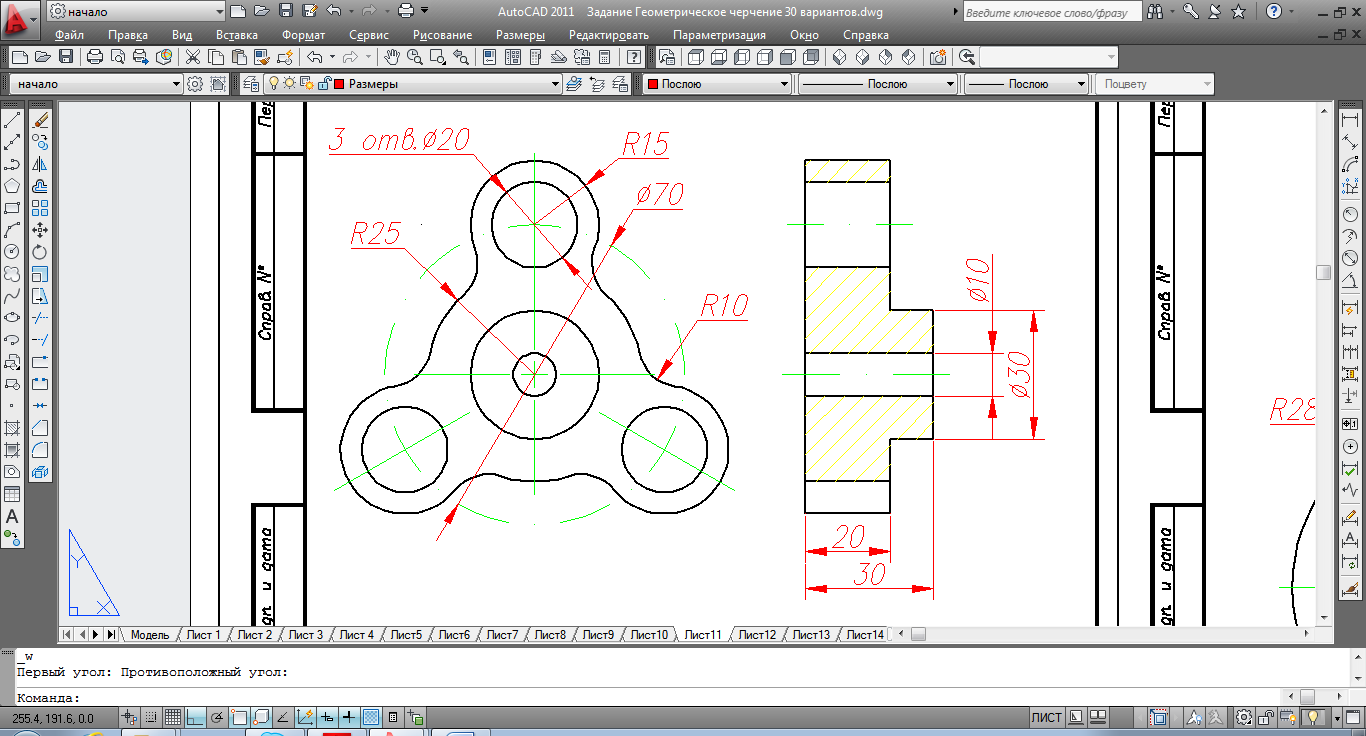 22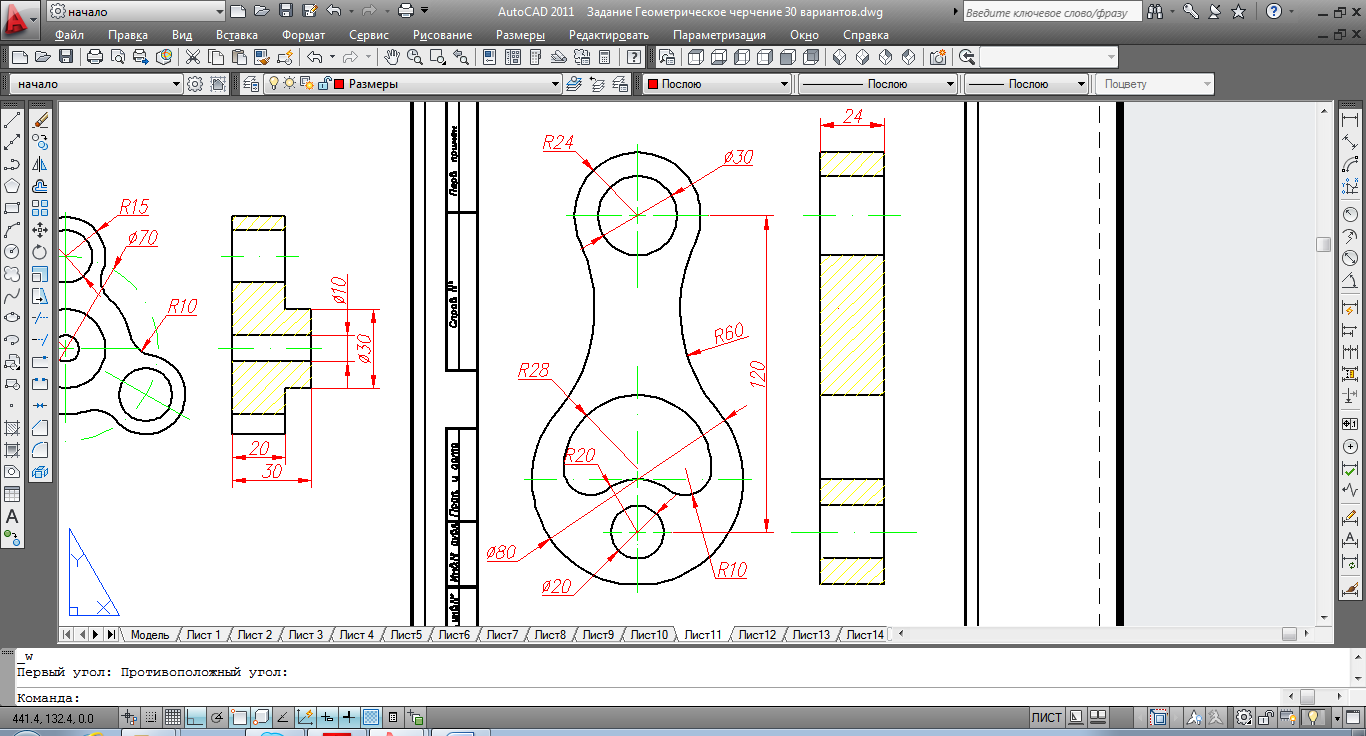 23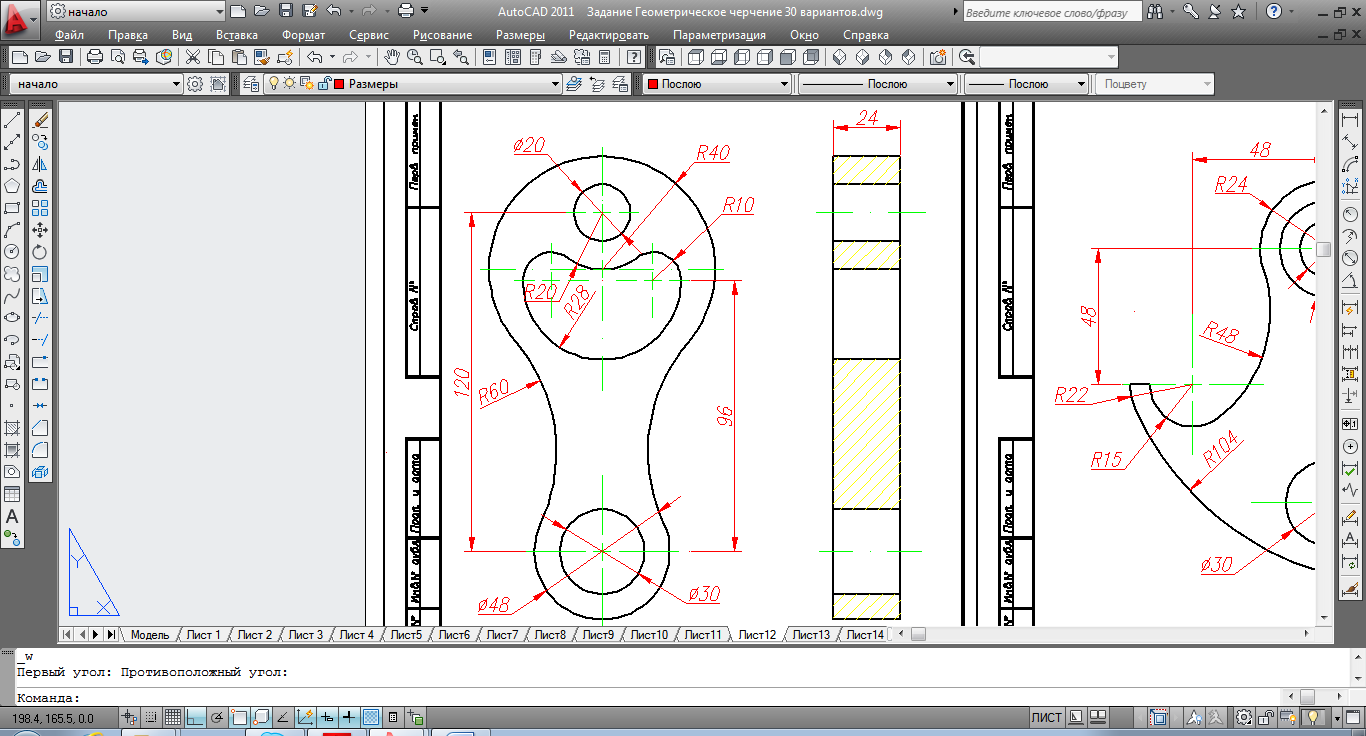 24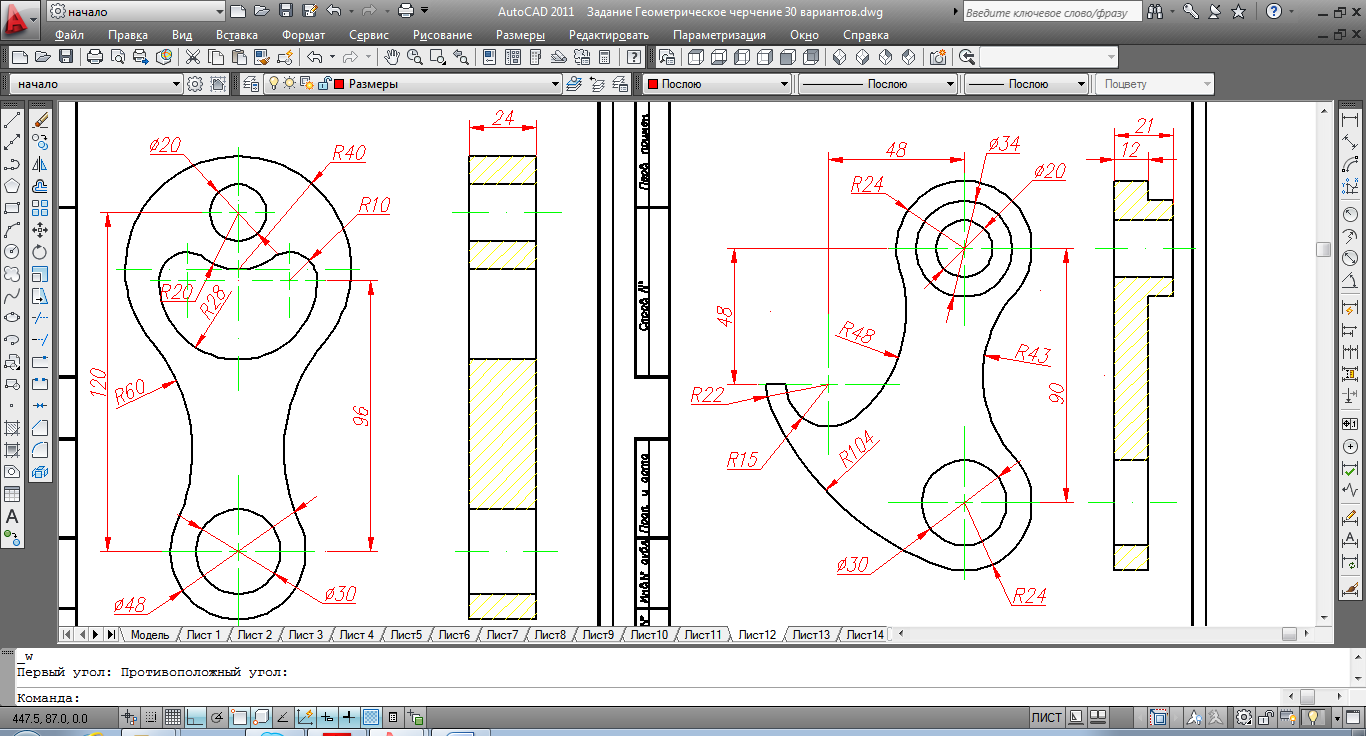 25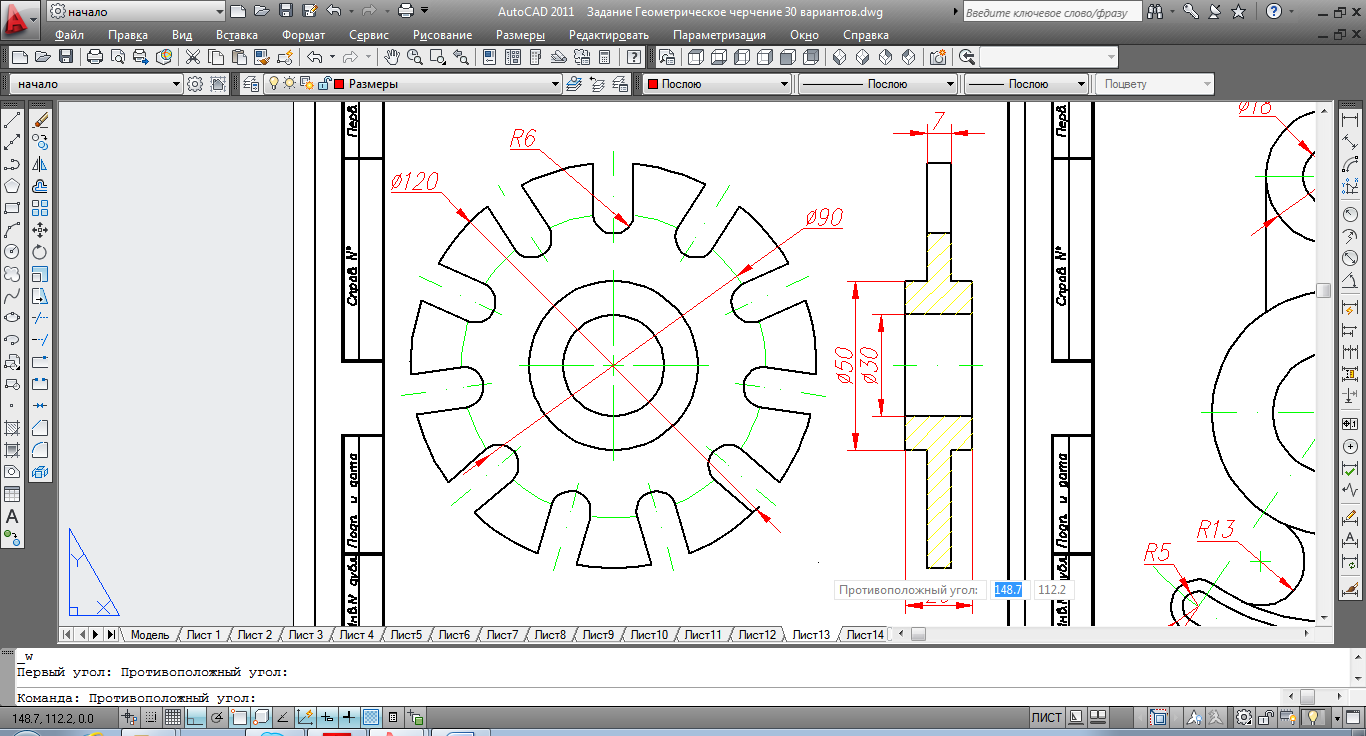 26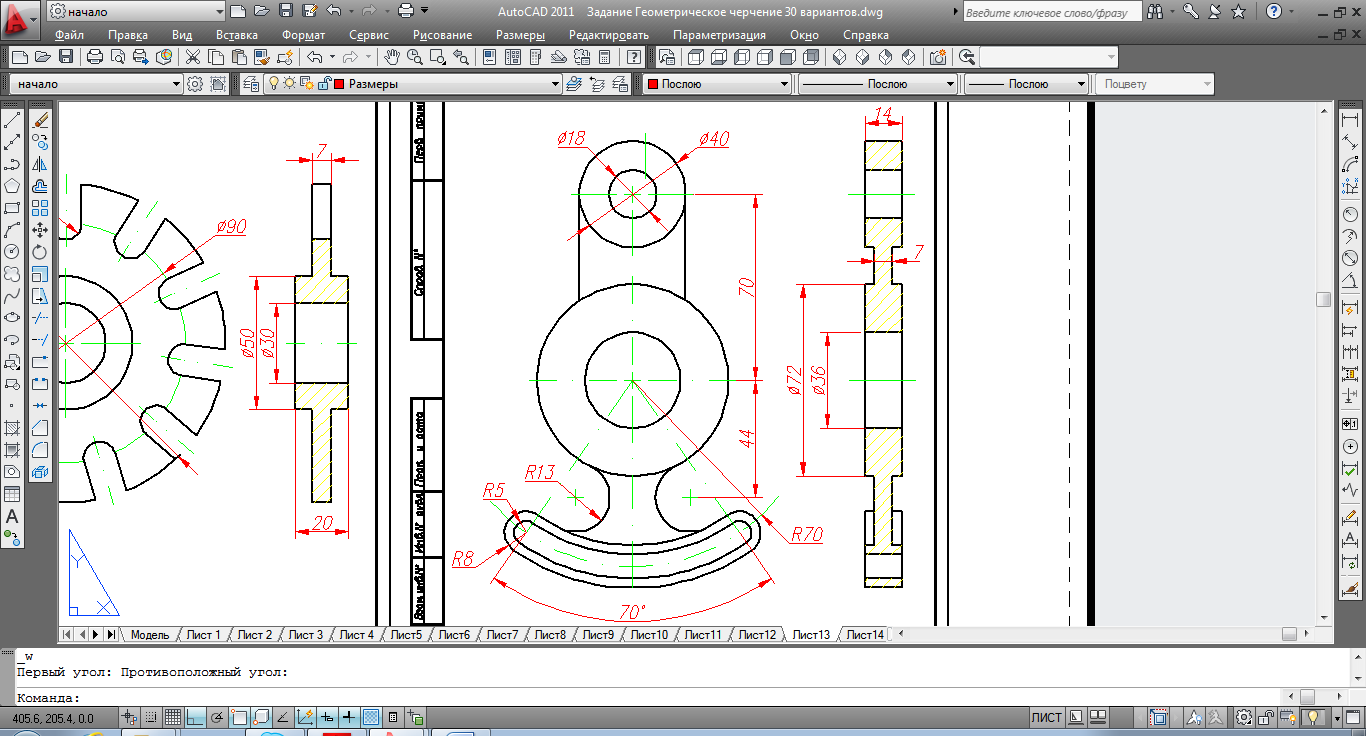 27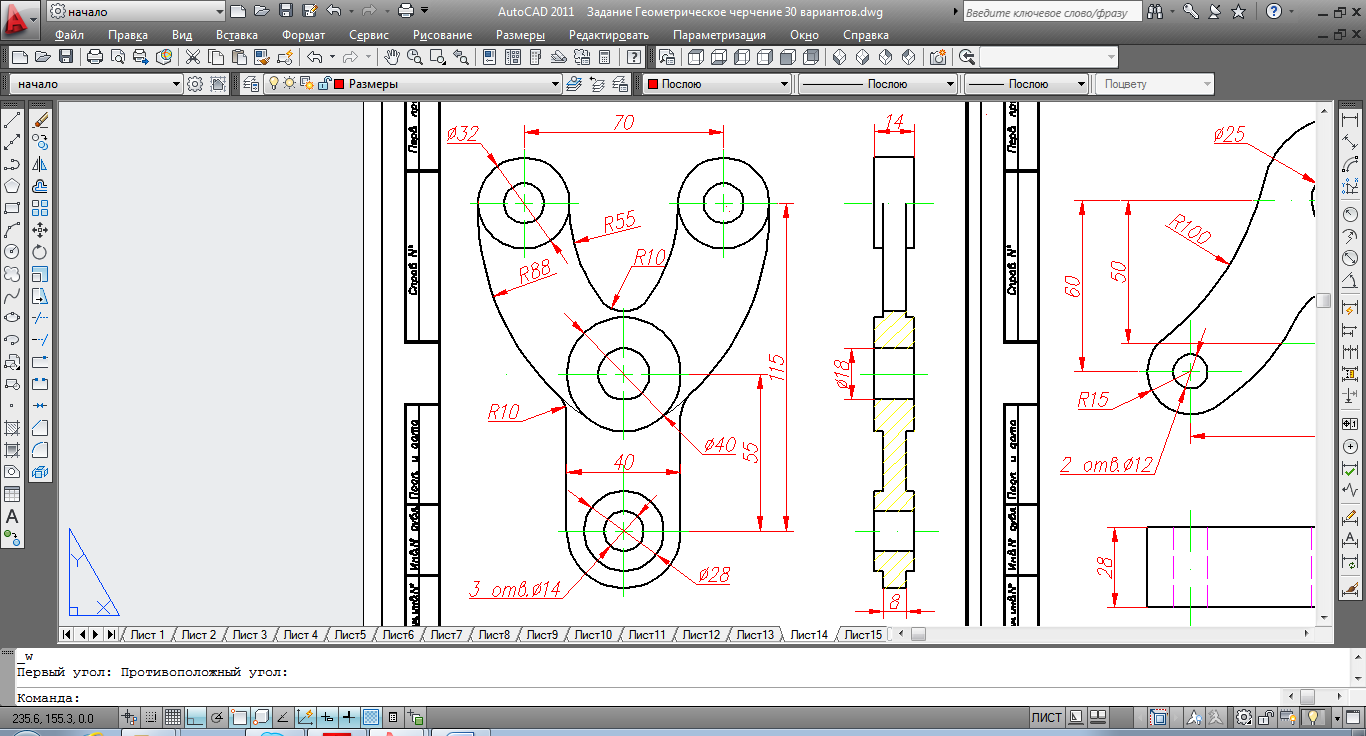 28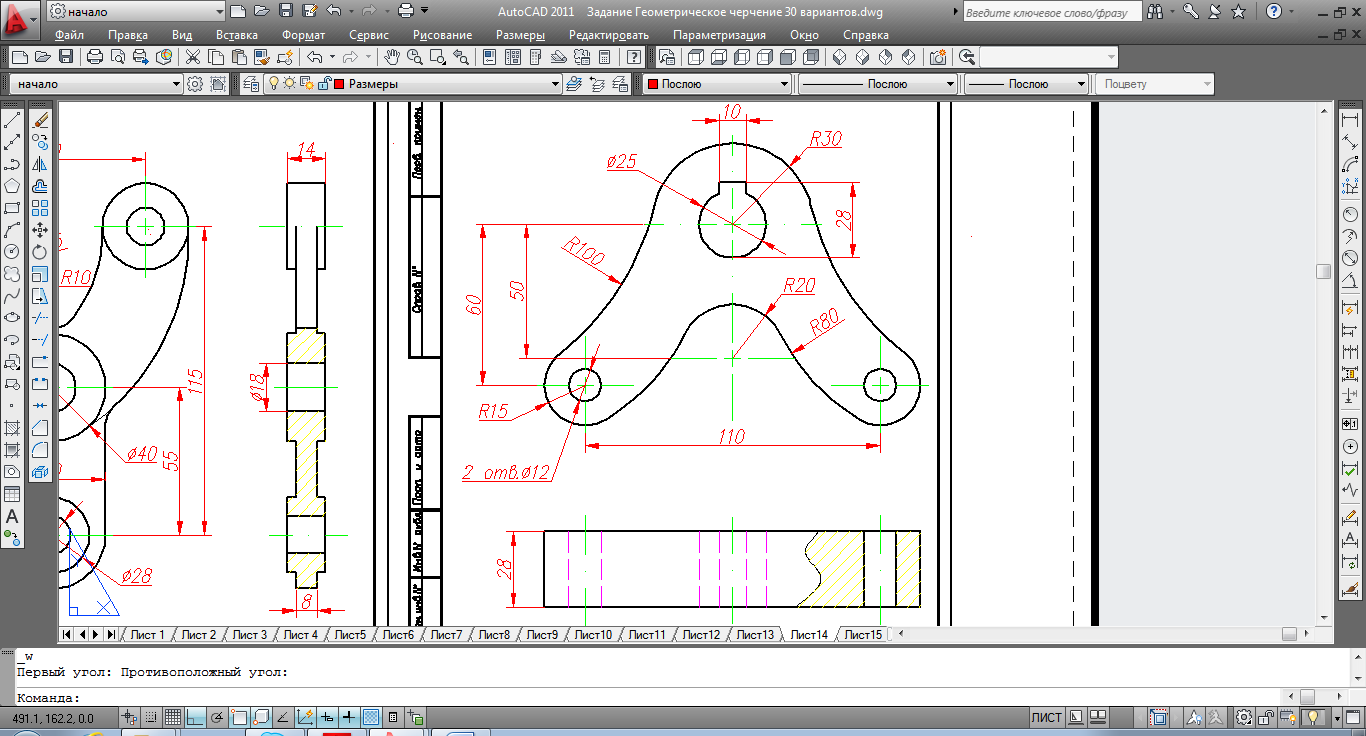 29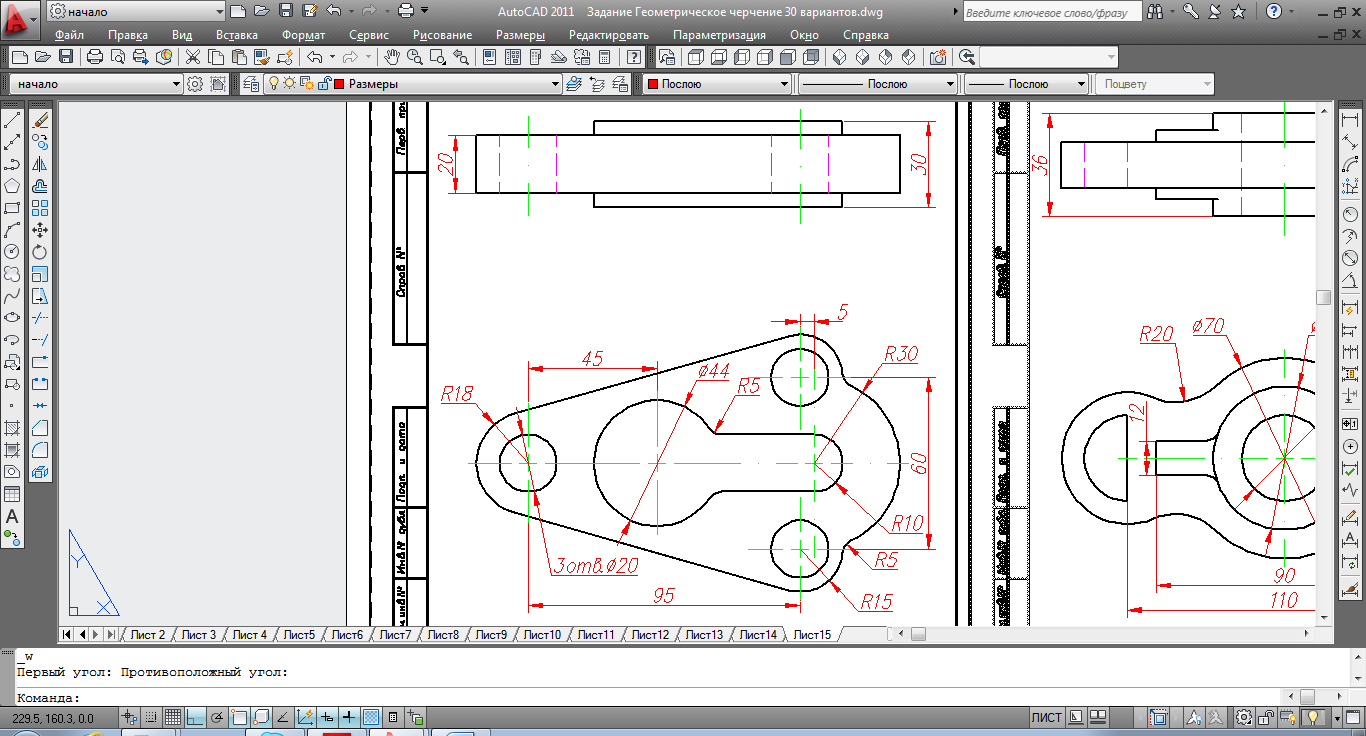 30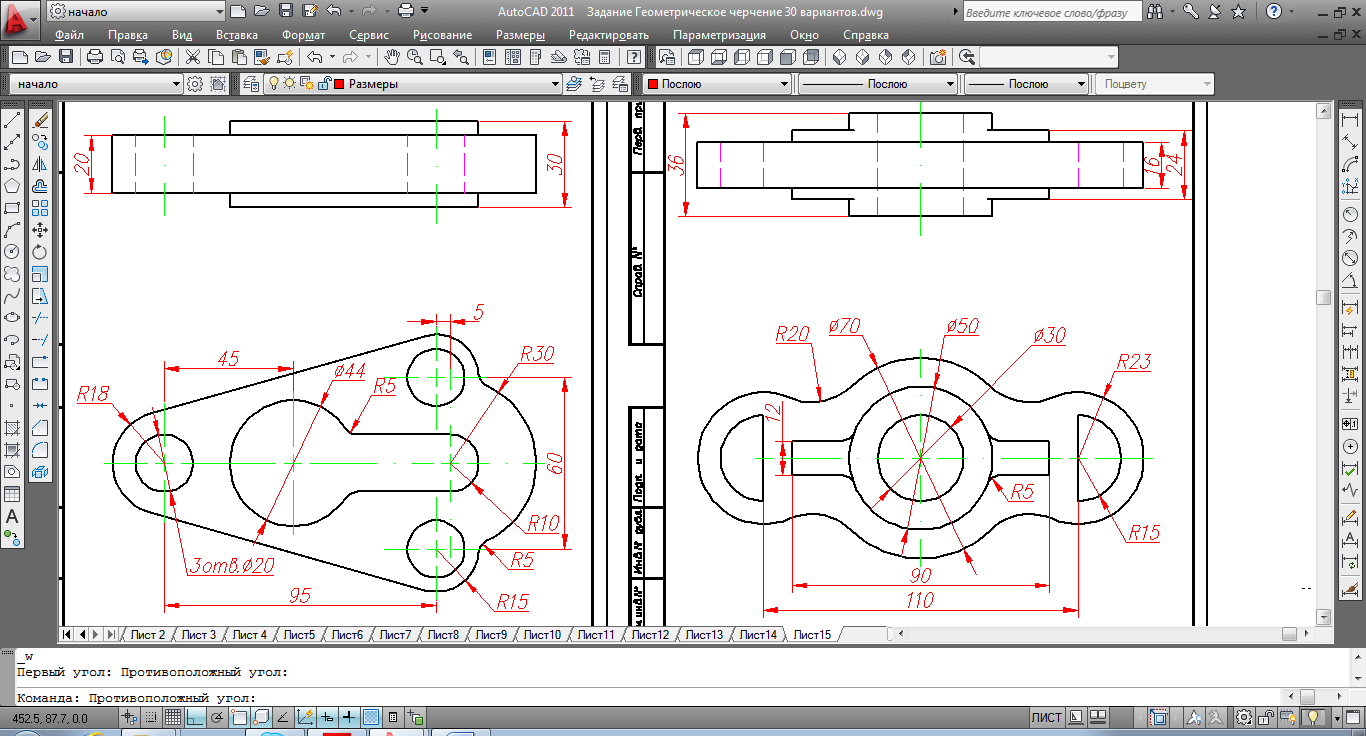 